Календарный план воспитательной работыЧДОУ УКЦ «Ступени»Омск, 2023Календарный план воспитательной работыЧДОУ УКЦ «Ступени»УтверждаюДиректор ЧДОУ «УКЦ «Ступени»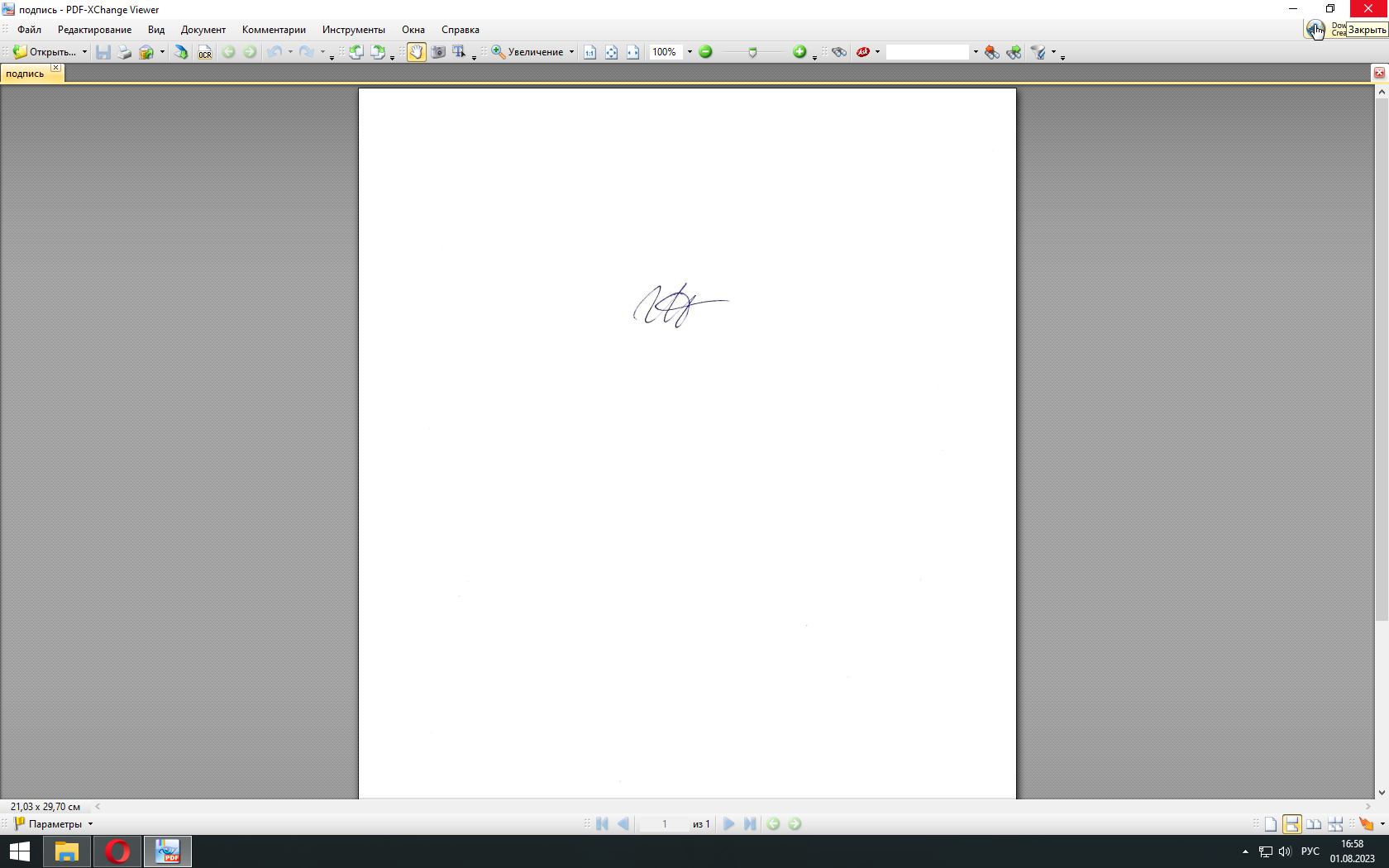 Г.В. Никишина20 июня 2023 года№ п/пМероприятияДатаМероприятия, проводимые в рамках государственных и народных праздников, памятных дат, а также с учетом существующих традиций «Ступеней»Мероприятия, проводимые в рамках государственных и народных праздников, памятных дат, а также с учетом существующих традиций «Ступеней»Мероприятия, проводимые в рамках государственных и народных праздников, памятных дат, а также с учетом существующих традиций «Ступеней»ЯнварьЯнварьЯнварьДень снятия блокады Ленинграда27 января«Новогодняя волшебная сказка»(театрализованное интерактивное представление)По отдельному плануРождественские встречиПо отдельному плануФевральФевральФевральДень разгрома советскими войсками немецко-фашистских войск в Сталинградской битве2 февраляДень российской науки8 февраляДень памяти о россиянах, исполнявших служебный долг за пределами Отечества15 февраляМеждународный день родного языка21 февраляДень защитника Отечества «Я и папа – настоящие мужчины» (семейная спортивная эстафета, посвященная 23 февраля)23 февраляМартМартМартМеждународный женский день8 мартаВсемирный день театра27 мартаВыставка «Книжка-малышка»По отдельному плануАпрельАпрельАпрельДень космонавтики12 апреляСпектакли воспитанников на основе работ театральной студии «Театральная шкатулка»По отдельному плануМайМайМайПраздник Весны и Труда1 маяДень Победы9 маяВыпускной балПо отдельному плануИюньИюньИюньДень защиты детей1 июняДень памяти и скорби22 июня«Все дело в шляпе» (конкурс семейных стилистов)По отдельному плануВыставка «Дети рисуют»По отдельному плануИюльИюльИюльДень семьи, любви и верности8 июляСентябрьСентябрьСентябрьДень знаний1 сентябряДень воспитателя и всех дошкольных работников27 сентябряОктябрьОктябрьОктябрьМеждународный день пожилых людей1 октябряМеждународный день музыки1 октябряДень защиты животных4 октябряДень учителя5 октябряВыставка «Здравствуй, осень»По отдельному плануНоябрьНоябрьНоябрьДень народного единства4 ноябряДень матери в РоссииПоследнее воскресенье ноябряДень Государственного герба Российской Федерации30 ноябряДекабрьДекабрьДекабрьДень неизвестного солдата3 декабряМеждународный день инвалидов3 декабряДень добровольца (волонтера) в России5 декабряДень Конституции Российской Федерации12 декабряНовый год31 декабряВыставка «Любимая Новогодняя игрушка»По отдельному плануВзаимодействие с семьями воспитанниковВзаимодействие с семьями воспитанниковВзаимодействие с семьями воспитанниковПроведение собеседований с родителями (законными представителями) вновь поступивших обучающихся; ознакомление с особенностями деятельности учрежденияПеред началом учебного годаПроведение родительского собрания для родителей вновь поступивших детей. Презентация педагогами реализуемых модульных программОктябрь Индивидуальное консультирование по запросу родителейВ течение периодаОрганизация совместного участия педагогов и родителей в подготовке к проведению новогодних мероприятий, в социальных проектахДекабрьОзнакомление родителей с содержанием и организацией занятий с обучающимися с оперативным предоставлением фото-и видеоматериалов (с использованием онлайн-ресурсов)В течение периодаПроведение собрания для родителей будущих первоклассниковАпрельПроведение родительского собрания в форме индивидуальных собеседований с семьями по результатам освоения детьми программы «Школа Незнайки»МайПроведение открытых занятий для родителей (законных представителей) в форме утренниковМай 